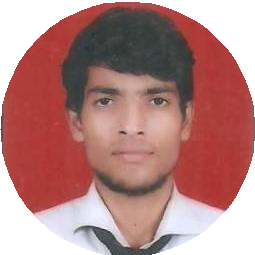 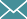 1640201@coet.in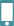 8527184801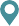 H No- 19/350 Trilok Puri Delhi 110091, India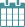 16 June, 1997SKILLSEDUCATIONB.TechMahatma Gandhi Mission's College of Engg & Technology(AKTU)07/2016 – 06/2019 CoursesMechanical Engineering DiplomaG.B.Pant Institute of technology(B.T.E)07/2013 – 06/2016CoursesDiploma in Automobile Engineering72.82%77.48%ACADEMICGovt. Boys senior Secondary School (C.B.S.E)06/2011 – 06/2012CoursesMatriculation84.68%LANGUAGESEnglishFull Professional ProﬁciencyHindiNative or Bilingual ProﬁciencyINTERESTPROJECTSPedal operated hacksawDesign and developed hacksaw machine run by pedal which helps diﬀerently abled people to run machine by their own.Fabrication of Automatic Baby CradleDesign and developed automatic baby cradle which helps mothers and diﬀerently abled parents to take care of babies while they are working.Added sensor (sound sensor) which detects baby’s cry and start by itself.INDUSTRIAL TRAININGDTC Workshop Okhla New DelhiDTC Central WorkshopMahatma Ghandhi College of Engg & Technology NoidaSoftware Training Creo, Ansys